REQUERIMENTO Nº 1158/2018Requer informações acerca de agendamentos de consultas médicas de retorno com médicos especialistas junto ao Centro de Especialidades, neste município.Senhor Presidente,Senhores Vereadores, CONSIDERANDO que o Poder Legislativo, através de seus Membros legalmente eleitos pela população, tem como uma de suas atribuições fiscalizarem o Poder Executivo no âmbito de seus atos;CONSIDERANDO os Princípios que regem a Administração Pública, descritos no artigo 37 da Constituição Federal.CONSIDERANDO que este vereador vem sendo constantemente procurado por munícipes que reclamam da demora e dificuldade em agendar consultas médicas e retornos de consultas no Centro de Especialidades. CONSIDERANDO que, muitos munícipes relataram que aguardam por mais de 08(oito) meses para conseguirem passar em uma consulta de retorno com seus médicos e quando conseguem agendamento é necessário realizar novos exames.		CONSIDERANDO que a transparência é um dever dos órgãos públicos e o cidadão tem direito ao acesso às informações e a saúde pública merece uma atenção especial por parte da Administração Municipal, para que assim cada vez mais sejam prestados aos cidadãos serviços de excelência, onde a vida é o maior bem e um atendimento rápido pode salvá-la;REQUEIRO que, nos termos do Art. 10, Inciso X, da Lei Orgânica do município de Santa Bárbara d’Oeste, combinado com o Art. 63, Inciso IX, do mesmo diploma legal, seja oficiado o Excelentíssimo Senhor Prefeito Municipal para que encaminhe a esta Casa de Leis as seguintes informações: 1º) Como é realizado os agendamentos de retorno com médicos especialistas? 2º) Logo após o paciente se consulta com médico especialista e sendo necessário retorno com o mesmo, é possível realizar o agendamento de retorno no mesmo dia da 1ª consulta, como era antes feito?   3º) Sendo a resposta negativa, qual motivo? 4º) Qual é o prazo para agendar uma consulta de retorno no Centro de Especialidades Médicas? 5º) Quanto aos agendamentos de retorno com médicos especialistas, quais são os dias do mês que é aberta a agenda de cada  médico? Informar detalhadamente todas as especialidades; 6º) Em casos que se demora a consulta de retorno, sendo necessário realizar outros exames, como deve preceder o paciente? 7º) Como deve proceder o paciente nos casos que seu quadro se agravar antes mesmo de conseguir marcar a consulta de retorno com o médico especialista?8º) Seria possível a Administração Pública voltar a marcar as consultas de retorno no ato após a 1ª consulta com o médico especialista ? Sendo a resposta negativa qual motivo? Sendo positiva qual previsão?9º) Outras informações que julgarem necessárias.Plenário “Dr. Tancredo Neves”, em 28 de agosto de 2018.JESUS VENDEDOR-Vereador / Vice Presidente-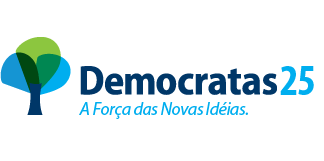 